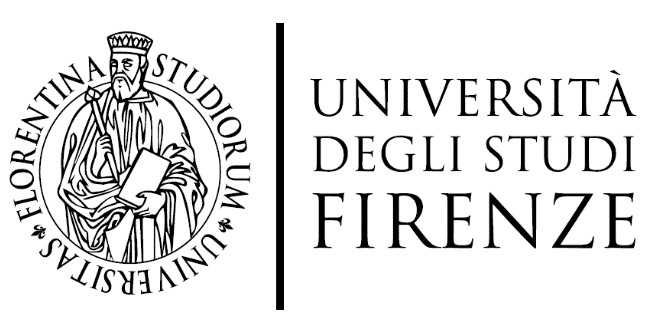 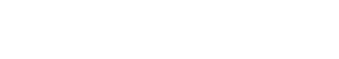 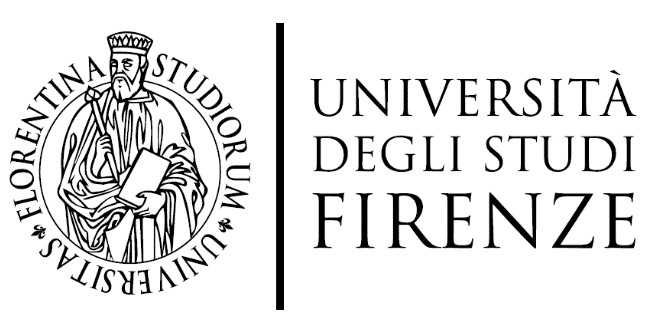 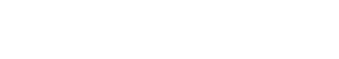 PROGETTO DI WELCOMING ERASMUS  “BUDDY PROGRAM ” QUESTIONARIO DI CANDIDATURA DATI PERSONALI Nome e Cognome: ……………………………………… Matricola:……………………………………………….. Telefono:……………………............................................ Email: …………………………………………………… Corso di Laurea:………………………………………..... Anno di Corso A.A. 2018/2019: ………………………… ESPERIENZE INTERNAZIONALI Hai mai partecipato a programmi di mobilità internazionale? o Si         o No Se sì, descrivi brevemente la tua esperienza: ……………………………………………………………………………………………………………………………………………………………………………………………………………………………………………………………………………………………………………………………… ………………………………………………………………………………………………………… (Segue)  COMPETENZE LINGUISTICHE Per ogni lingua, indica il livello posseduto: Sufficiente, Buono o Ottimo MOTIVAZIONI PERSONALI Perché sei interessato a partecipare a questo progetto? ………………………………………………………………………………………………………………………………………………………………………………………………………………………………………………………………………………………………………………………………  Do la mia completa disponibilità nel periodo compreso tra l’11 febbraio e il 1 marzo 2019 ad affiancare gli studenti Erasmus nelle prime settimane di permanenza in Italia.  Data ……………….                                                                                                  FIRMA …………………………….. Autorizzo al trattamento dei miei dati e alla creazione di una mailing list di Studenti Buddy che sarà diffusa presso gli studenti incoming, per il mutuo scambio di informazioni e l’organizzazione delle attività.  Data ……………….                                                                                                  FIRMA ……………………………..Lingua madre Altre lingue COMPRENSIONE  COMPRENSIONE  PARLATO  PARLATO  PRODUZIONE SCRITTA  Altre lingue Ascolto  Lettura  Interazione  Produzione orale   INGLESE                         FRANCESE  SPAGNOLO  PORTOGHESE  TEDESCO  GRECO  ………..  ………..  ……….. 